Universidad de Puerto Rico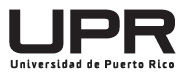 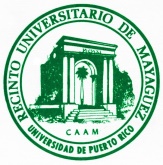 Recinto Universitario de MayagüezDecanato de Asuntos AcadémicosPrograma de Preparación de MaestrosGuía para el desarrollo de la clase
Candidato/a-maestro/a ____________________________		Fecha _____________________Maestro/a cooperador/a _____________________ Grado ______ Grupo_____ Materia _____________Unidad ________________________		       Tema ____________________________________Call Box 9000 – Mayagüez, PR  00681-9000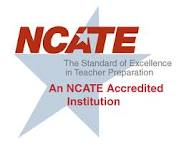 Tel. (787) 832-4040, ext 2210, Fax (787) 831-7445PATRONO CON IGUALDAD DE OPORTUNIDADES EN EL EMPLEO – M/F/V/IObservaciones:         Firma del/la supervisor/a				                           Firma del/la candidato/aCriteriosSiNoObservacionesLibreta de planes de unidad y guía semanalesLibreta de planes de unidad y guía semanalesLibreta de planes de unidad y guía semanalesLibreta de planes de unidad y guía semanalesEntregó el plan de unidadEntregó la guía semanalEl plan revisado tiene todas las partes como exige la CC 3-2016-2017El objetivo del día guarda relación con la expectativa y/o indicadores. El objetivo está redactado con todas sus cuatro (4) partes. Las actividades guardan relación con las expectativas y con el objetivoEl avalúo formativo guarda relación con las actividades planificadasPrimera Parte: Actividad de Inicio       Hora __________Primera Parte: Actividad de Inicio       Hora __________Primera Parte: Actividad de Inicio       Hora __________Primera Parte: Actividad de Inicio       Hora __________Presentó el tema y los objetivos de la claseLogró presentar el o los conceptos del día a través de la actividad de inicioLogró la motivación y participación de la mayoría del grupoDesarrolló la actividad de inicio como está establecido en el planLa duración de la actividad de inicio fue adecuadaSegunda Parte: Actividad de Desarrollo       Hora __________Segunda Parte: Actividad de Desarrollo       Hora __________Segunda Parte: Actividad de Desarrollo       Hora __________Segunda Parte: Actividad de Desarrollo       Hora __________Se observó una transición entre la actividad de inicio y desarrolloDemostró el concepto o la destreza con varios ejemplosExplicó al grupo la actividad o ejercicio de desarrolloOfreció un tiempo prudente para desarrollar la actividadDiscutió la actividad de desarrollo y hubo participación del grupoAclaró adecuadamente todas las dudas que presentaron los estudiantes sobre la actividadDemostró que el concepto presentado fue entendido por el grupoDesarrolló la actividad de desarrollo como está establecido en el planTercera Parte: Actividad de Cierre y de avalúo       Hora ____________Tercera Parte: Actividad de Cierre y de avalúo       Hora ____________Tercera Parte: Actividad de Cierre y de avalúo       Hora ____________Tercera Parte: Actividad de Cierre y de avalúo       Hora ____________Se observó una transición entre la actividad de desarrollo y el cierre pedagógicoLa técnica utilizada le permitió participación a todos los estudiantesUtilizó una técnica de avalúo para evaluar el logro del objetivoCopió la actividad en la pizarra, repartió copias, o usó la tecnología Explicó claramente la actividad de avalúo El tiempo provisto para el avalúo fue adecuado, permitiendo que se completara el mismoDesarrolló la actividad de cierre y avalúo como está establecido en el planCompletó la clase a tiempo Disposiciones presentadas por el/la candidato/a Disposiciones presentadas por el/la candidato/a Disposiciones presentadas por el/la candidato/a Disposiciones presentadas por el/la candidato/a Demostró una actitud de respeto y profesionalismo con todos/as los/as estudiantesDemostró estar preparado dominando los conceptos y destrezas en todo momento Aclaró todas las dudas que surgieron mientras se desarrollaba la clase y no demostró enfado alguno por elloUtilizó un vocabulario adecuado para el nivel y el contenido que enseñó Moduló la voz para que todos/as le escucharan Logró contacto visual con todos los estudiantesAtendió las necesidades individuales de los estudiantes mientras ellos realizaban su ejercicio de práctica Evidenció actividades inclusivas para todos los grupos de estudiantesVistió su uniforme completo incluyendo su identificaciónEvidencias administrativas ligadas a la docencia Evidencias administrativas ligadas a la docencia Evidencias administrativas ligadas a la docencia Evidencias administrativas ligadas a la docencia Paso asistencia utilizando su registro Evidencia las tabulaciones del avalúo formativo y sumativo que lleva a caboTiene una libreta profesional en donde anota lo concerniente a reuniones con el/la director/a, maestro/a cooperador/a, supervisor/a de práctica, estudiantes, padres y otro personal